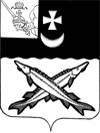 КОНТРОЛЬНО-СЧЕТНАЯ КОМИССИЯ БЕЛОЗЕРСКОГО МУНИЦИПАЛЬНОГО РАЙОНА  ЗАКЛЮЧЕНИЕфинансово-экономической экспертизы на проект постановления администрации Белозерского муниципального района о внесении изменений в постановление администрации района от 01.11.2016 №580    29  мая  2019 г.            Экспертиза проекта проведена на основании  пункта 7 статьи 12 Положения о контрольно-счетной комиссии Белозерского муниципального района, утвержденного решением Представительного Собрания Белозерского муниципального района от 27.02.2008 № 50 (с учетом изменений и дополнений). Цель финансово-экономической экспертизы: определение соответствия положений, изложенных в проекте программы, действующим нормативным правовым актам Российской Федерации, субъекта Российской Федерации и муниципального образования; оценка экономической обоснованности и достоверности объема ресурсного обеспечения программы «Организация отдыха и занятости детей Белозерского муниципального района в каникулярное время на 2017-2019 годы», возможности  достижения поставленных целей при запланированном объеме средств.     Предмет финансово-экономической экспертизы: проект постановления администрации Белозерского муниципального района «О внесении изменений в постановление администрации района от 01.11.2016 №580»Сроки проведения: с 29 по 30 мая 2019 годаПравовое обоснование финансово-экономической экспертизы: Порядок разработки, реализации и оценки эффективности муниципальных программ Белозерского муниципального района (далее - Порядок), утвержденный постановлением администрации района от 30.09.2015 №810В результате экспертизы установлено:        Проект постановления предусматривает внесение изменений в постановление администрации Белозерского муниципального района от 01.11.2016 №580 об утверждении муниципальной программы  «Организация отдыха и занятости детей Белозерского муниципального района в каникулярное время на 2017-2019 годы» и в программу, утвержденную указанным постановлением (далее - Программа).     1. Проектом постановления предлагается внести изменения в паспорт Программы, уточнив объем бюджетных ассигнований на  2019 год. Увеличение объема финансирования в целом составляет 54,9 тыс. руб.  С учетом внесенных изменений,  объем бюджетных ассигнований на реализацию мероприятий Программы на 2019 год составит   454,9 тыс. руб.      2. В разделе 4 «Ресурсное обеспечение муниципальной программы, обоснование объема финансовых ресурсов, необходимых для реализации муниципальной программы» предлагается изменить общий объем финансового обеспечения муниципальной программы с учетом изменения объема финансового обеспечения в 2019 году.      3.  Приложение №1 к Программе «Ресурсное обеспечение реализации муниципальной программы за счет средств районного бюджета (тыс. руб.)» предлагается  изложить в новой редакции, уточнив общий объем финансирования Программы.          При увеличении объема бюджетных ассигнований изменения в показатели (индикаторы) Программы не вносятся.          В целом объем финансирования  Программы составит  1242,9 тыс. руб., в том числе:  2017 год – 238,0 тыс. руб.,  2018 год – 550,0 тыс. руб., 2019 год – 454,9 тыс. руб.          Дополнительно  в контрольно-счетную комиссию представлен проект плана реализации муниципальной программы «Организация отдыха и занятости детей Белозерского муниципального района в каникулярное время на 2017-2019 годы», что не противоречит п.23 Порядка разработки, реализации и оценки эффективности муниципальных программ Белозерского муниципального района, утвержденного постановлением администрации района от 30.09.2015 №810.Выводы по состоянию вопроса, в отношении которого проводится экспертиза:Проект постановления администрации района о внесении изменений в постановление администрации Белозерского муниципального района от 01.11.2016 №580 об утверждении муниципальной программы «Организация отдыха и занятости детей Белозерского муниципального района в каникулярное время на 2017-2019 годы» не противоречит бюджетному законодательству, Порядку разработки, реализации и оценки эффективности муниципальных программ Белозерского муниципального района от 30.09.2015 №810 и рекомендован к принятию.          Аудитор контрольно-счетной комиссии          Белозерского муниципального района:                               В.М.Викулова